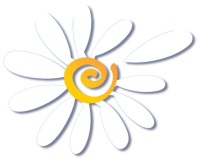 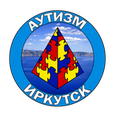 Пресс-релиз	27 Июня  2015                                                                                          ИРООРДИсРАС «Аутизм-Иркутск»Фотоконкурс к  Дню семьи, любви и верности «День со счастья начинается...»8 июля в России уже традиционно с 2008 года  отмечается  День семьи, любви и верности.К этому замечательному и доброму празднику мы хотим приурочить наш проект – фотоконкурс  под названием  «День со счастья начинается, когда родные рядом»Наш фотоконкурс будет посвящен семьям, воспитывающим детей с расстройствами аутистического спектра (РАС).  Это семьи, у которых можно поучиться любви, верности, терпению, настойчивости в борьбе  за своих детей.Наша цель:  Показать каждому из нас, даже тем, кто с этим не сталкивался, что если ребенок окружен  любовью и заботой  близких, аутизм – не приговор. Когда в два или в три годика вдруг уже очень явно оказывается, что с замечательным здоровым малышом абсолютно все «не так», как с его ровесниками, это  - не конец,  это только начало. Начало  работы, настоящей,  безусловной и деятельной любви родных. И только от родных зависит все, что будет дальше. Это зависит от упорства пап и мам, бабушек и дедушек  в поиске специалистов, методик, в постоянной работе с ребенком. Зависит от желания семьи просто жить. Потому что как бы тяжело ни было, ребенок с аутизмом – это просто ребенок, это радость и счастье. Иногда очень трудное, но счастье. Никто, кроме родителей таких же ребят, пожалуй,  не сможет  оценить маленьких и одновременно грандиозных достижений и прорывов.Приглашаем  к  участию  в конкурсе семьи, воспитывающие детей с расстройствами аутистического спектра.  К участию в конкурсе принимаются  фотографии ребят, фотографии ребят с папами и мамами, с бабушками и дедушками,  фото  счастливых моментов жизни Вашей семьи или   достижений Вашего ребенка. Фотоконкурс будет проводится на сайте http://autism38.ruФотографии уже сейчас можно присылать на электронный  адрес   autism38@bk.ru  (с пометкой «на конкурс») .  Также в нашем конкурсе  будет рубрика «Наши друзья», где мы с удовольствием разместим фотографии  ребят без РАС.  По итогам конкурса победители получат именные  дипломы в электронном формате, а жизнь фотографий   продолжится  на запланированной  фотовыставке. Фотовыставка так же  будет посвящена  Дню семьи, любви и верности.Сроки проведения фотоконкурса:Прием фотографий до 3 июляГолосование  4, 5, 6 июляПодведение  итогов конкурса состоится 7 июляКонтакты:Иркутская  региональная  общественная  организация  родителей детей с расстройствами аутистического спектра «Аутизм-Иркутск»  http://autism38.ru   autism38@bk.ru    Тел.:  91 94 83;  8 983 248 43 84;  8 964 350 69 46;     Иркутск – 58, а/я 66